МИНИСТЕРСТВО ОБРАЗОВАНИЯ И НАУКИ РБКОМИТЕТ ПО ОБРАЗОВАНИЮ г. УЛАН-УДЭМАОУ «СРЕДНЯЯ ОБЩЕОБРАЗОВАТЕЛЬНАЯ ШКОЛА №47 г. УЛАН-УДЭ»ДИСТАНЦИОННЫЙ РЕСПУБЛИКАНСКИЙ КОНКУРС ИННОВАЦИОННЫХ ПРОЕКТОВ «СДЕЛАЕМ ЖИЗНЬ ЯРЧЕ» В РАМКАХ РЕСПУБЛИКАНСКОГО КОНКУРСА «ВЫЗОВЫ 21 ВЕКА»НОМИНАЦИЯ «МОДУЛЬ «ПРОФИЛАКТИКА ДЕВИАНТНОГО ПОВЕДЕНИЯ НЕСОВЕРШЕННОЛЕТНИХ» ИЗ ПРОГРАММЫ ВОСПИТАНИЯ ОБРАЗОВАТЕЛЬНОЙ ОРГАНИЗАЦИИПРОФИЛАКТИКА И КОРРЕКЦИЯ ДЕВИАНТНОГО ПОВЕДЕНИЯ НЕСОВЕРШЕННОЛЕТНИХ                                                              г. УЛАН-УДЭНОЯБРЬ 2020 гМодуль «Профилактика и коррекция девиантного поведения несовершеннолетних»(из Программы воспитания МАОУ «Средняя общеобразовательная школа №47 г. Улан-Удэ»)                                                        Вот они вечные истины эти:Поздно заметили…мимо прошли…Не рождаются трудными дети,Просто им вовремя не помогли!С. Давидович1. Пояснительная записка и обоснование модуля    Проблема поведения несовершеннолетних всегда волновала педагогов и родителей. Современные школьники стали активнее, самостоятельнее и свободнее в выражении собственного мнения, в отстаивании своей точки зрения. При этом, казалось бы, положительном моменте, необходимо отметить, что проблема девиантного поведения детей школьного возраста занимает одно из первых мест среди других социальных и психологических   проблем общества в целом. Решению данных проблем государство уделяет особое внимание: подписана Международная Конвенция о правах ребенка, принят Семейный кодекс, утверждены законы «Об основных гарантиях прав ребенка в РФ», «Об основах системы профилактики безнадзорности и правонарушений несовершеннолетних», дополнения к Федеральному Закону «Об основах социального обслуживания населения РФ».    Существуют разные подходы к определению девиантного поведения с точки зрения различных наук: философии, психологии, социальной психологии (одной из самых молодых отраслей знания о человеке и обществе).    Педагогика под девиантным поведением понимает нарушение традиционно сложившихся в обществе социально-нравственных, правовых норм и стандартов поведения. Норма поведения, с точки зрения педагогики, это сформированные в определенной культурной среде социально ожидаемые реакции и действия человека определенного возраста, пола и положения на ту или иную ситуацию.   Девиантное поведение школьников связано со многими причинами: огромный поток разнообразной информации, неустойчивая социальная и экономическая обстановка в обществе, связанный с ней социальный статус семьи, наследственность, социальная активность самого школьника. По определению психолога Ю.А. Клейберга, выделяются три основных причины такого поведения: биологическая, психологическая, социальная. Все это должны учитывать педагоги в профилактической и коррекционной работе с учащимися, склонными к девиантному поведению.    Модуль «Профилактика и коррекция девиантного поведения несовершеннолетних» является составной, вариативной частью Программы воспитания МАОУ «Средняя общеобразовательная школа №47 г. Улан-Удэ».    Данный модуль может быть включен в Программу воспитания общеобразовательных организаций любого типа и вида, а также может быть реализован как самостоятельная программа в других образовательных организациях.Цель, задачи, принципы реализации модуля   Цель модуля - создание оптимальных условий для успешной профилактики и коррекции девиантного поведения учащихся, формирования ценностных ориентиров, принятых в обществе, способности противостоять негативным воздействиям социальной среды, факторам микросоциальной среды.    Задачи:Выявление несовершеннолетних, имеющих риски возникновения девиантного поведения, включение их в зону особого внимания.Проведение мониторинга поведенческого развития подростков, определение групп возможного риска.Психолого-педагогическая и социальная работа с детьми группы риска.Формирование у подростков социальной компетентности, коммуникативной культуры, гражданского самосознания, повышение правовой культуры. Внедрение современных технологий в работу с детьми и неблагополучными семьями.Профориентационная работа, профессиональное просвещение несовершеннолетних.Принципы реализации модуля:Принцип предупреждения (организация профилактической работы).Принцип системности, целостности (сбор информации, разработка и реализация программ индивидуального и группового сопровождения, коррекционные и развивающие мероприятия).Принцип многоаспектности, взаимодействия (образовательная, социальная, психологическая профилактическая и коррекционная работа).Принцип социальности (социальные установки, необходимые для успешной социализации человека в обществе).Принцип личностной значимости (участие учащихся в различных формах деятельности ОО в соответствии с личностными смыслами и жизненными установками).Принцип разделенной ответственности за результаты личностного развития школьников.                       1.2.Основные направления реализации модуля:2.Особенности реализация модуля на ступенях общего образования.Виды, формы и содержание деятельности2.1. Реализация программы модуля на ступени начального общего образования «Что такое хорошо и что такое плохо»    У младших школьников (обучающихся 1-4 классов в возрасте от 6 до 10 лет) происходят изменения в развитии психики. Начало обучения в школе ведет к изменению социального,  психологического развития и формирования детей. Ребенок приобретает социально значимые обязанности, складывается новый тип отношений с окружающими людьми, к концу младшего возраста особое значение приобретают отношения со сверстниками. К сожалению, часто первый негативный  опыт общения дети приобретают именно в начальной школе.    Учителям начальной школы приходится сталкиваться с различными детскими проблемами в образовательном  процессе. Такими явлениями, как шалость, озорство, проступок, детский негативизм, капризы, недисциплинированность. Педагогам, работающим на ступени начального общего образования, необходимо помочь детям отличать хорошие поступки от плохих.    Психолог  С. А. Беличева предлагает формы профилактической работы с младшими школьниками:-организация образовательной среды (активное социальное обучение);-организация деятельности, альтернативной отклоняющемуся поведению;-привитие навыков здорового образа жизни;-активизация личностных ресурсов. Методы и приемы психолого-педагогического воздействия:-визуализация;-сказкотерапия;-артерапия;-сюжетно-ролевые игры;-этические беседы и т.п.;-работа с родителями. 2.2. Реализация модуля на ступени основного общего образования «Взаимодействие подростка в социуме, семье, школе»     Особенность подросткового возраста, временной промежуток которого относят к 10-14 годам, заключается в переходе от детства к юношеству. Это важный и трудный этап в жизни человека. Это время выбора, во многом определяющее его будущее, так как именно в этот период формируется характер человека, его черты поведения, способы реагирования на окружающий мир. У подростка появляется потребность в осознании себя как личности. Л.С. Выготский считает, что главный итог переходного периода - формирование самосознания. Подросток, переживающий физическое возмужание, ощущает чувство зрелости, но социальный статус его не изменяется ни в школе, ни в семье. Возникает, так называемый, кризис подросткового возраста: начинается борьба за самоутверждение, самостоятельность, признание своих прав. Для данного возраста характерны различные нарушения: в сфере учебной деятельности, в сфере отношений с взрослыми и сверстниками. Появляются свойственные подростковому возрасту поведенческие реакции, Поведенческие реакции, выделяемые в возрастной психологии:реакция эмансипации (стремление высвободится из-под опеки, контроля, покровительства взрослых);реакция группирования со сверстниками (просоциальной группы, где соблюдаются нормы поведения, или асоциальной, в которой этими нормами пренебрегают);хобби-реакция или реакция увлечения (может иметь асоциальное содержание: азартные, информативно-коммуникативные, телесно-мануальные, лидерские увлечения);реакция протеста (пассивная: замаскированная враждебность, недовольство, обида, безразличие; активная: непослушание, грубость, агрессия, хулиганство, мелкое воровство, отдельные правонарушения);имитация (стремление подражать кому-либо, часто «отрицательному герою);дромомания (влечение к побегам из дома, скитанию, вызванное несправедливостью, низкой самооценкой, отсутствием сопротивляемости отрицательному влиянию, непониманием границ дозволенного и недозволенного). В целях профилактики и коррекции девиантного поведения подростков можно использовать следующие технологии:технология «Группа родительской взаимопомощи» (формальное или неформальное объединение родителей, имеющих общую жизненную проблему, желающих оказывать друг другу помощь);технология «Социальная адаптация несовершеннолетних с девиантным поведением,  страдающих пограничными расстройствами» (содействие в защите законных прав и интересов несовершеннолетних, профилактику рецидивов и уменьшение риска несовершеннолетними асоциальных поступков);технология «Интенсивная семейная терапия» (взаимодействие с семьей подростка, находящегося в конфликте с семьей, школой и другими учреждениями, в привычной обстановке с участием специалистов различного профиля).         Методы воздействия:метод переубеждения, переосмысления, переориентировки; самосознания и прогнозирования поведения, реконструкции характера подростка;метод ограничения, переучивания, регламентации образа жизни несовершеннолетнего;метод поощрения, наказания, соревнования, перспективы;метод школьной медиации (службы примирения).         Приемы профилактики и коррекции:         Созидающие приемы:проявление доброты, внимания и заботы;поощрение;прощение, моральная поддержка, укрепление веры в собственные силы, поручительство;вовлечение в интересную для подростков деятельность;нравственные упражнения.Тормозящие приемы (властные санкции):констатация поступка, осуждение, наказание, приказание;предупреждение, возбуждение тревоги о предстоящем наказании;возмущение, выявление виноватого.2.3. Реализация модуля на ступени среднего общего образования «Школа самоопределения»   Возрастной промежуток от 14 до 18 лет в педагогике относят юношескому. В этот период происходит переход к взрослости. Каждый возрастной этап имеет специфическую ситуацию развития и выдвигает определенные требования к личности. Адаптация к возрастным требованиям сопровождается проявлениями поведения, характерными для периода взросления.   Основными факторами социальных, педагогических, психологических проблем в этом возрасте становятся:желание привлечь к себе внимание сверстников и взрослых;получить нужный результат;стремление к лидерству, желание обозначить свое превосходство;защита своего внутреннего мира;обидчивость, мстительность.   Психологи (С. А. Беличева, Н.Л. Кряжева)  выделяют следующие причины, провоцирующие девиантное поведение, протест школьников юношеского возраста:внутренняя неудовлетворенность статусом в группе сверстников;ощущение тревоги из-за неуверенности в своей состоятельности;неудовлетворенная потребность во внимании, общении и любви;несогласие с установленными правилами и нормами, принятыми в семье, школе;внутренний дискомфорт, неумение адекватно реагировать на происходящее.     Такие школьники существенно различаются по характеру своего поведения и по степени трудностей, которые они создают для окружающих. Одних приходится постоянно призывать к порядку, другие всеми силами стремятся привлечь к себе внимание и выглядеть «хорошими», третьи прячутся от посторонних глаз, избегают всяких контактов. К сожалению, такое поведение учащихся - одно из самых распространенных, болезненных проявлений данного возраста.     В школьной практике приходится встречаться с разными формами поведения, ведущего к отклоняющему поведению:физическая агрессия (использование физической силы против других людей);вербальная агрессия (выражение негативных чувств при помощи слов, угроз, крика, сквернословия)подозрительность (негативная настроенность по отношению к окружающим, недоверие к ним);косвенная агрессия (выражение агрессии через злые шутки, сплетни, травлю);пассивная агрессия («забывчивость», игнорирование, оттягивание времени  при поручении какого-либо задания, просьбы).        Такое поведение учащихся требует профилактики и предупреждения,        которые становятся социально-значимыми и психологически необходимыми.  Данная проблема может решаться в нескольких направлениях:выявление неблагоприятных факторов, обуславливающих девиантное поведение, своевременное устранение негативных воздействий;своевременная диагностика поведенческих отклонений, осуществление дифференцированного подхода в выборе профилактических средств;приобщение к общественным делам  с определением значимой социальной позиции среди сверстников и взрослых;помощь в освоении социальных требований и запретов;обучение навыкам позитивного общения, взаимодействия с другими членами социума, умения находить мирные пути разрешения конфликтных ситуаций;взаимодействие с семьей, оказание консультативной помощи родителя.3.Механизм реализации модуля «Профилактика и коррекция девиантного поведения несовершеннолетних»  Работа с учащимися, родителями на ступени ООО«Подросток в социуме, семье, школе»  Работа с учащимися, родителями на ступени СОО «Школа самоуправления»4. Ожидаемые результаты реализации модуля «Профилактика и коррекция девиантного поведения несовершеннолетних»обновление содержания и повышение уровня профилактической работы с несовершеннолетними девиантного поведения через основную образовательную и воспитательную деятельность школы;совершенствование нормативно-организационных, управленческих условий для реализации Программы воспитания;создание оптимальных условий для успешной профилактики и коррекции девиантного поведения учащихся, формирования ценностных ориентиров, принятых в обществе, способности противостоять негативным воздействиям социальной среды, факторам микросоциальной среды;эффективное сетевое взаимодействие с органами и учреждениями системы профилактики безнадзорности правонарушений несовершеннолетних в организации профилактики девиантного поведения учащихся и работы с семьями СОП;повышение активности вовлечения родительского сообщества в воспитательный процесс школы, активизация их деятельности в сетевые сообщества муниципального, регионального уровня;повышение уровня правовой культуры, духовно-нравственного воспитания школьников;развитие условий для этнокультурного самосознания учащихся;формирование культуры здорового и безопасного образа жизни;положительная динамика интеграции общего и дополнительного образования детей, сферы культуры и спорта в воспитании несовершеннолетних, организации внеурочной деятельности;осознанный выбор дальнейшего профессионального развития выпускника школы.  5. Мониторинг успешности реализации модуля 6. Промежуточные результаты реализации модуля «Профилактика и коррекция девиантного поведения несовершеннолетних» (в сравнении с данными социального паспорта школы за предыдущий период)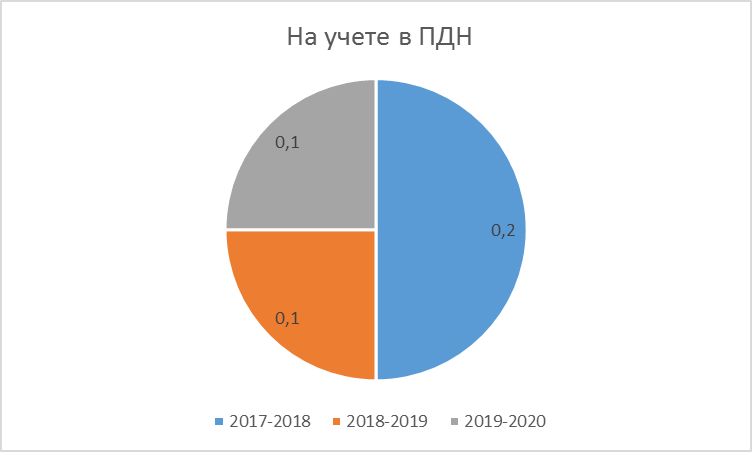 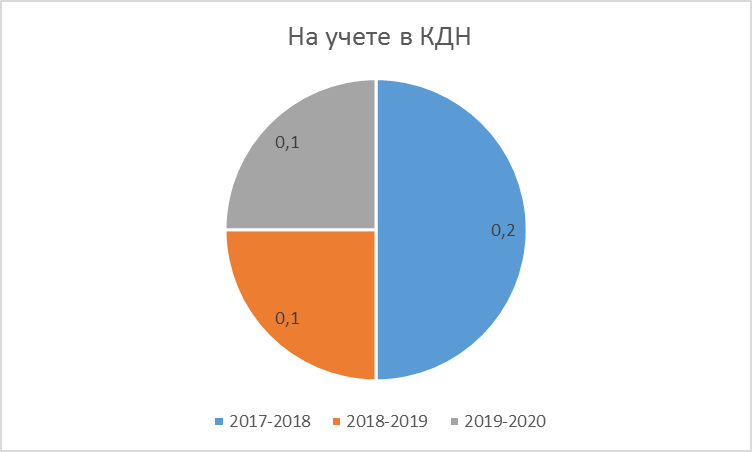 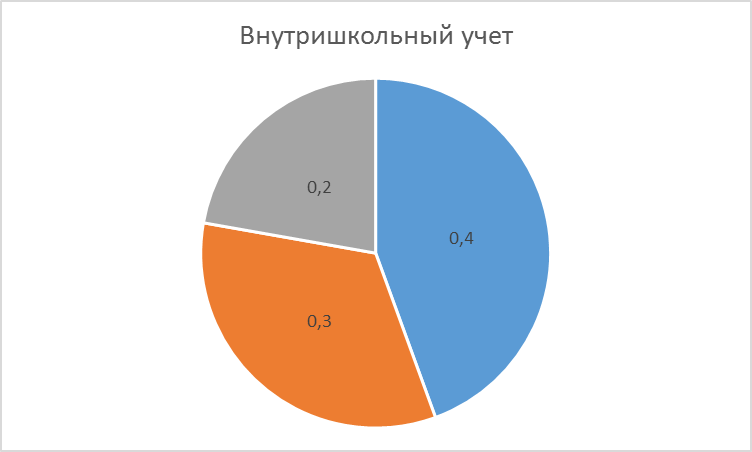 Нормативно-правовое-разработка локальной нормативной базы школыОрганизационно-управленческое-определение стратегии и тактики деятельности ОО по разработке и реализации Программы воспитания, определение вариативных модулей Программы;-реализация Программы воспитания МАОУ «СОШ №47 г. Улан-Удэ»;-организация взаимодействия структурных подразделений ОО, межведомственного сетевого взаимодействия Кадровое-проведение малых педагогических советов, советов профилактики;-проведение открытых мероприятий внеурочной деятельности, классных часов, занятий педагогами дополнительного образования;-обобщение педагогического опыта реализации модуля на различных уровнях;-внедрение позитивного опыта реализации модуляРабота с учащимися, родителями, социумом-профилактика и коррекция девиантного поведения;-этнокультурное воспитание школьников на семейных традициях народов, проживающих в РБ;-индивидуальная и групповая работа;-обеспечение занятости учащихся во внеурочной деятельности, охват дополнительным образованиемИнформационно-просветительское-организация информационной поддержки реализации мероприятий модуля (сайт школы, СМИ,  родительские конференции, собрания, вебинары, консультации и т.п.);-профориентационная работа с несовершеннолетними подросткамиМониторинговое-мониторинг эффективности реализации Программы воспитания школы, модуляМатериально-техническое-обеспечение необходимым оснащением для реализации модуляФинансовое-организация финансовой поддержки: бюджетное, участие в грантовых проектах, привлечение спонсорской поддержкиКадровое направлениеКадровое направлениеКадровое направлениеКадровое направлениеДела, события, мероприятияКлассы Ориентировочноевремя проведенияОтветственные-организация и проведение МО классных руководителей по вопросам профилактики девиантного поведения, раннему выявлению асоциальных семей, пропаганде ЗОЖ1-111 раз в четвертьЗам. директора по  ВР, рук. МО, соц. педагог-консудьтирование педагогов по вопросам индивидуальной работы с детьми группы риска, детьми с девиантным поведением1-11В теч.уч. годаЗаместитель директора по ВР, соц. педагог, психолог-правовое, психологическое, медицинское просвещение педагогов с привлечением узких специалистов1-11В течение годаАдминистрация, зам. директора по ВР, социальный педагог, педагог-психолог, медработник-работа с нормативно-правовыми актами РФ, РБ, локальными актами ОО1-11В течение годаАдминистрация, зам. директора по ВР,классные руководители-рефлексия профилактической деятельности (МО классных руководителей, совет профилактики, малый педсовет)1-111 раз в четверть, по мере необходимостиАдминистрация, зам. директора по ВР,Работа с социумом-взаимодействие с отделом по делам семьи, женщин и детей администрации Октябрьского района г. Улан-Удэ1-11В теч. годаЗам. директора по ВР,  соц.педагог, кл. руководители-профилактика бродяжничества, преступности несовершеннолетних во взаимодействии с ОДН ОВД Октябрьского района г. Улан-Удэ1-11В теч. годаЗам. директора по ВР, кл. руководители, соц. педагог-взаимодействие с ОДН, УСЭН, медицинскими учреждениями, КДН1-11В теч. годаЗам. директора по ВР, кл. руководители-взаимодействие с центром профилактики, Центром помощи семье и детям, другими заинтересованными организациями1-11В теч. годаЗам. директора по ВР, кл. руководители- взаимодействие с ФСБ России по РБ5-11В теч. годаЗам. директора по ВР, кл. руководители, педагоги доп.образования-взаимодействие с воинской частью № 012225-11В теч. годаЗам. директора по ВР, кл. руководители, педагоги доп.образования-взаимодействие с учреждениями доп.образования г. Улан - Удэ1-11В теч. годаЗам. директора по ВР, кл. руководители, педагоги доп.образованияИнформационно-просветительское направление-организация информационной поддержки реализации мероприятий модуля (сайт школы, СМИ, родительские конференции, собрания, вебинары, консультации узких специалистов и т.п.);-методическое обеспечение и повышение профессиональной компетентности педагогов по вопросам профилактики;-реализация общественно-значимых мероприятий (правовые уроки, конкурсы, фестивали детско-взрослые общественные проекты и т.д.);-реализация школьного проекта «Чистая книга» (профилактика ЗОЖ, потребления табачной, алкогольной продукции, психоактивных веществ);-реализация школьного проекта «Вектор дружбы» (школьная медиация)1-11В теч. годаЗам. директора по ВР, кл. руководители, соц. педагог, уполномоченный по правам ребенкаМониторинговое направление-анкетирование, диагностика, мониторинг;-раннее выявление детей «группы риска»;-выявление неблагополучных семей;-выявление неполных, многодетных, малообеспеченных детей;-обновление списков детей-сирот, детей с ОВЗ1-11В теч. годаЗам. директора по ВР, кл. руководители, соц. педагогМатериально-техническое направлениеобеспечение необходимым оборудованием, оснащением для реализации модуля1-11В теч. годаАдминистрация, зам. директора по АХЧ Финансовое направление-организация финансовой поддержки: бюджетное;- участие в грантовых проектах;-привлечение спонсорской поддержки1-11В теч. годаАдминистрация, зам. директора по ВРРабота с учащимися, родителями на ступени НОО«Что такое хорошо и что такое плохо»Работа с учащимися, родителями на ступени НОО«Что такое хорошо и что такое плохо»Работа с учащимися, родителями на ступени НОО«Что такое хорошо и что такое плохо»Работа с учащимися, родителями на ступени НОО«Что такое хорошо и что такое плохо»Работа с учащимися-составление социального паспорта класса;-выявление проблем адаптации учащихся, определение «групп риска»1-4Сентябрь, в течение годаЗаместитель директора по ВР, кл. руководители-определение образовательных, познавательных интересов учащихся, запись в кружки, секции1-4В теч. уч. годаКл. руководители-диагностика, индивидуальное консультирование детей1-4В теч. годаКл. руководители, педагог-психолог-социальная, психолого-педагогическая помощь детям из малообеспеченных семей, детям, состоящим на внутришкольном учете1-4В теч. годаЗам. дир. по ВР, соц. педагог, кл. руководители-правовая защита учащихся1-4В теч. годаЗам. дир, по ВР, уполномоченный по правам детей, соц.  педагог, кл. руководители-проведение профилактических мероприятий, направленных на реализацию Закона РФ «Об основах системы профилактики безнадзорности и правонарушений несовершеннолетних»1-4В теч. годаЗам. директора по ВР, кл. руководители-организация и проведение рейдов по обследованию жилищно-бытовых условий учащихся, состоящих на внутришкольном учете1-4В теч. годаЗам. директорр ВР, соц. Педагог, кл. руководители-организация и мониторинг летней занятости детей1-4Март-августЗам. директора по ВР,соц. Педагог, кл. руководителиРабота с родителями-составление социального паспорта класса 1-4сентябрьКл. руководители-участие в профилактической акции «Семья»1-4ноябрьЗам. директора по ВР,соц. Педагог, кл. руководители-проведение рейдов в асоциальные, малообеспеченные семьи1-4В теч. годаЗам. директора по ВР, соц. Педагог,кл. руководители-консультирование родителей по вопросам воспитания несовершеннолетних1-4В теч. годаЗам. директора по ВР,соц. педагог, кл. руководители, -педагог-пихолог-работа Совета профилактики, малого педсовета, Совета отцов1-4В теч. годаЗам. директора по ВР, кл. руководители-реализация школьного проекта «Гуламта» (этнокультурное воспитание на семейных традициях народов, проживающих в РБ)1-4В теч. годаЗам. директора по ВР, кл. руководители,, родкомы-организация и проведение социально-значимых мероприятий: - «День матери»;- «День семьи»;- «Неделя добра»;- «Щедрое сердце» (День инвалидов);- «День защиты детей»;- акция «Я хочу учиться»)1-4Зам. директора по ВР, кл. руководители, соц. педагог, уполномоченный по правам ребенкаРабота с учащимися-составление социального паспорта класса;-выявление проблем адаптации учащихся на ступени ООО, определение «групп риска»5-9Сентябрь, в течение годаЗаместитель директора по ВР, кл. руководители-определение образовательных, познавательных запросов учащихся, запись в кружки, секции5-9В теч. уч. годаКл. руководители, педагоги доп. образования-диагностика, индивидуальное консультирование детей5-9В теч. годаКл. руководители, педагог-психолог-социальная, психолого-педагогическая помощь детям из малообеспеченных семей, состоящих на внутришкольном учете5-9В теч. годаЗам. дир. по ВР, соц. педагог, кл. руководители-правовая защита учащихся5-9В теч. годаЗам. дир, по ВР, уполномоченный по правам детей, соц.  педагог, кл. руководители-проведение профилактических мероприятий, направленных на реализацию Закона РФ «Об основах системы профилактики безнадзорности и правонарушений несовершеннолетних»5-9В теч. годаЗам. директора по ВР, кл. руководители-организация и проведение рейдов по обследованию жилищно-бытовых условий учащихся, состоящих на внутришкольном учете5-9В теч. годаЗам. директорр ВР, соц. педагог, кл. руководители-постановка, снятие с внутришкольного контроля учащихся «группы риска», подростков с отклоняющимся поведением5-9В теч. годаЗам. директорр ВР, соц. педагог, кл. руководители-реализация школьного проекта «Гуламта»  (этнокультурное воспитание на семейных традициях народов, проживающих на территории РБ)5-9В теч. годаЗам. директора по ВР, кл. руководители, родкомы-вовлечение подростков в работу ученического самоуправления (классного, школьного)5-9Кл. руководители, зам. директора по ВР-участие в профилактической операции «Подросток», проводимой ПДН, КДН5-9Зам. директора ВР, соц. педагог, кл. руководители-предоставление бесплатного питания, оказание социальной помощи несовершеннолетним, оказавшимся в ТЖС5-9В теч. года-вовлечение учащихся в РДШ5-9Зам. директора по ВР, кл. руководители-участие в мероприятиях гражданско-патриотической направленности:- «Зарница»;- «Равнение на старшее поколение»;- акция «Свеча памяти»;- экологический десант5-9В теч. годаЗам. директора ВР, соц. педагог, кл. руководители-формирование классов военно-патриотической направленности5Май-сентябрьЗам. дир. по УВР, ВР, кл. руководители 4-5 кл., психолог, педагоги доп. образования- привлечение к деятельности военно-патриотического клуба «Топаз»7-9В теч. годаРуководитель ОБЖ, педагоги доп. образования-привлечение к работе школьных музеев: литературного музея им. И. К. Калашникова, музея боевой славы5-9В теч. годаМО учителей предметов гуманитарного цикла- профориентационная работа:- посещение «Дней открытых дверей» в ссузах;- организация экскурсий на промышленные и др. предприятия города;- проведение классных часов, внеурочных занятий «Мой путь в профессию» с приглашением родителей, специалистов разных профессий, известных людей и т.д.5-9В теч. годаЗам. директора по ВР, УВР, кл. руководители-организация и мониторинг летней занятости детей5-8Март-августЗам. директора по ВР,соц. педагог, кл. руководителиРабота с родителями- участие родителей в работе педагогических консилиумов5-9Сентябрь - майЗам. директора по ВР, кл. руководители-обновление социального паспорта класса 5-9сентябрьКл. руководители-участие в профилактической акции «Семья»5-9ноябрьЗам. директора по ВР,соц. Педагог, кл. руководители-проведение рейдов в асоциальные, малообеспеченные семьи5-9В теч. годаЗам. директора по ВР, соц. Педагог,кл. руководители-консультирование родителей по вопросам воспитания несовершеннолетних5-9В теч. годаЗам. директора по ВР,соц. педагог, кл. руководители, -педагог-пихолог-работа Совета профилактики, малого педсовета, Совета отцов5-9В теч. годаЗам. директора по ВР, кл. руководители-организация и проведение социально-значимых мероприятий: - «День матери»;- «День семьи»;- «Неделя добра»;- «Щедрое сердце» (День инвалидов); - «День защиты детей»;- акция «Соберем ребенка в школу» 5-9Зам. директора по ВР, кл. руководители, соц. педагог, уполномоченный по правам ребенкаРабота с учащимися-составление социального паспорта класса;-выявление проблем адаптации учащихся на ступени СОО, определение «групп риска»10-11Сентябрь, в течение годаЗаместитель директора по ВР, кл. руководители, родкомы-определение творческих, познавательных интересов учащихся, запись в кружки, секции;-определение образовательных запросов старшеклассников (выбор спецкурсов, факультативных занятий)10-11В теч. уч. годаЗам. директора по УВР, кл. руководители, учителя-предметники-диагностика, индивидуальное консультирование обучающихся10-11В теч. годаКл. руководители, педагог-психолог-социальная, психолого-педагогическая помощь детям из маообеспеченных, неполных семей10-11В теч. годаЗам. дир. по ВР, соц. педагог, кл. руководители-правовая защита учащихся10-11В теч. годаЗам. дир, по ВР, уполномоченный по правам детей, соц.  педагог, кл. руководители-проведение профилактических мероприятий, направленных на реализацию Закона РФ «Об основах системы профилактики безнадзорности и правонарушений несовершеннолетних»10-11В теч. годаЗам. директора по ВР, кл. руководители-участие в мероприятиях гражданско-патриотической направленности:- спартакиада допризывной молодежи;- «Равнение на старшее поколение»;- акция «Свеча памяти»;- экологический десант10-11В теч. годаЗам. директора ВР, соц. педагог, кл. руководители-постановка, снятие с внутришкольного контроля учащихся «группы риска», подростков с отклоняющимся поведением10-11В теч. годаЗам. директорр ВР, соц. педагог, кл. руководители-участие в работе классного, школьного ученического самоуправления10-11В теч. годаЗам. директорр ВР, соц. педагог, кл. руководители-оказание социальной помощи несовершеннолетним, оказавшимся в ТЖС10-11В теч. года- профориентационная работа:- посещение «Дней открытых дверей» в ссузах, вузах;-организация экскурсий на промышленные и др. предприятия города;-проведение классных часов, внеурочных занятий «Мой путь в профессию» с приглашением родителей, специалистов разных профессий, известных людей и т.д.10-11В теч. годаЗам. директора по ВР, УВР, соц. педагог, родкомы-участие в школьных проектах:- «Вектор дружбы» (школьная медиация), «Возьмемся за руки, друзья», «Начни с себя» (формирование ЗОЖ); «Гуламта» (этновоспитание)10-11-организация летней ученической практики детей10июнь-августЗам. директора по ВР,соц. Педагог, кл. руководителиРабота с родителями-родительские собрания по вопросам профилактики и коррекции девиантного поведения, консультирование10-11В теч. годаКл. руководители-родительские собрания по вопросам профориентации10--11В теч. годаКл. руководители-обновление социального паспорта класса 10-11сентябрьКл. руководители-участие в профилактической акции «Семья»10-11ноябрьЗам. директора по ВР,соц. Педагог, кл. руководители-проведение рейдов в асоциальные, малообеспеченные семьи10-11В теч. годаЗам. директора по ВР, соц. Педагог,кл. руководители-консультирование родителей по вопросам воспитания несовершеннолетних10-11В теч. годаЗам. директора по ВР,соц. педагог, кл. руководители, -педагог-пихолог-работа Совета профилактики, малого педсовета, Совета отцов10-11В теч. годаЗам. директора по ВР, кл. руководители-организация и проведение социально-значимых мероприятий: - «День матери», «День семьи», «Неделя добра», «Щедрое сердце» (День инвалидов), «День защиты детей», акции «Соберем ребенка в школу» («Я хочу учиться»)10-11В теч. годаЗам. директора по ВР, кл. руководители, соц. педагог, уполномоченный по правам ребенкаКритерийПоказатели МетодыСрокиОтв.Динамика уровня культуры личностного роста -высокий уровень;-средний уровень;-низкий уровеньВходная, промежуточная диагностики метапредметных результатовСент.-майЗам. дир. по ВР, кл. рук. Доля несовершеннолетних, состоящих на учете в ПДН, на внутришкольном учете-положительная динамика;-отрицательная динамикаАнализ данных ПДН, Совета профилактики школы1 раз в четвертьЗам. дир. по ВР, соц. педагогЗанятость детей дополнительным образованием-вовлеченность обучающихся в допобразование в количественном и качественном соотношенииМониторинг и анализ занятости, коррекция2 раза в годЗам. дир. по ВР, соц. педагогСформированность классных коллективов, объединений штатных педагогов доп. образования школы -участие в мероприятиях различного уровня (качественные и количественные показатели)Анализ работы кл. руководителей, педагогов доп. образования, результативность2 раза в годЗам. дир. по ВР, кл. рук.Вовлечение родительского сообщества в профилактику девиантного поведения обучающихся, профориентационную работу класса, школы, проектирование и развитие внутришкольной социальной среды -участие родителей в мероприятиях, направленных на профилактику и коррекцию девиантного поведения школьников;-участие в профориентационных мероприятияхБанк данных родкомитетов класса, ПС, анализ воспитательной работы кл. рук., отчет о работе Совета отцов, школьного родкомитета2 раза в годЗам. дир. по ВР, соц. педагогИспользование воспитательного потенциала сетевого взаимодействия с различными структурами-организация совместных профилактических мероприятий, их результативностьБанк данныхоб участниках мероприятий1 раз в годЗам. дир. по ВР, соц. педагогУровень готовности к осознанному выбору профессии, трудоустройство-организация профориентационной работы в классе, школе;-поступление в ссузы, вузыАнкетирование, анализ поступления в ссузы, вузы выпускников 9, 11 кл.2 раза в годЗам. дир. по УВР, ВР, кл. рук.Доля несовершеннолетних, состоящих на учете в ПДНДоля несовершеннолетних, состоящих на учете в ПДНДоля несовершеннолетних, состоящих на учете в ПДН2017-20182018-20192019-20200,2 %0,1%0,1%Доля несовершеннолетних, состоящих на учете в КДНДоля несовершеннолетних, состоящих на учете в КДНДоля несовершеннолетних, состоящих на учете в КДН2017-20182018-20192019-20200,2%0,1%0,1%Доля несовершеннолетних, состоящих на внутришкольном учете Доля несовершеннолетних, состоящих на внутришкольном учете Доля несовершеннолетних, состоящих на внутришкольном учете 2017-20182018-20192019-20200,4%0,3%0,2%